Кроссворд «Лес»По вертикали:Съедобный гриб, с ярко окрашенной шляпкой.Грызун с орешками.Плотник с острым долотом строит дом с одним окном.Какое растение называют дикой розой?6.Дикая свинья, живущая в лесу?8. Вроде сосен, вроде елок, а зимою без иголок.10. Чип или Дейл, какое животное?По горизонтали:Перелетная мамаша, плодящая подкидышей.7.Самая душистая ягода русского леса?9.Дерево над красноголовиком?11.Холмик с трудолюбивыми обитателями.12. Какой хищник хватает белок прямо в дупле? 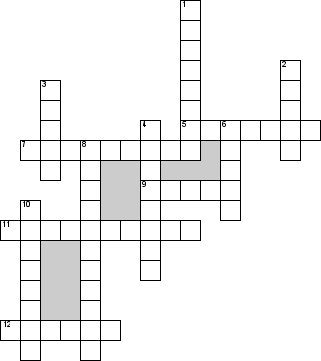 